SOLID CLASSIC CLEARАкриловый двухкомпонентный лакАртикул продукта: 325.0750 - (500+250мл), 325.1500 - (1000+500мл), 325.7500 - (5000+2500мл)Описание продукта:Высококачественный 2-х компонентный акриловый лак со средним сухим остатком, обладающий высокой степенью глянца.Обладает высокой прозрачностью, не добавляет желтизны и других оттенков краске. После полной полимеризации образует твердое покрытие, устойчивое к царапинам, при этом обладает высокой эластичностью.Применяется как для быстрого локального ремонта так и для полной окраски автомобиля.Хорошая растекаемостьВеликолепный глянецУстойчивость к царапинамЭластичностьУниверсальностьПодготовка поверхности:CLASSIC CLEAR наносится на:Все современные эмали с эффектом «перламутр» и «металлик» как на водной так и на сольвентной основах;Шлифованные акриловые эмали;Шлифованные старые лакокрасочные покрытия.ВНИМАНИЕ: не наносить на реактивные грунты, однокомпонентные акриловые и нитроцеллюлозные материалыПредварительное шлифование.Для старого лакокрасочного покрытия использовать абразивы градаций: P600 - P1000.Технические характеристики:Состав: 	акриловые смолыПлотность: 	0,97 кг/лЦвет: 	ПрозрачныйСрок хранения: 24 месяцев при t20°С в закрытой таре               ПРИМЕНЕНИЕ ПРОДУКТА Пропорции смешивания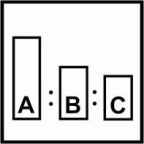 SOLID CLASSIC CLEARSOLID CLASSIC CLEAR HARDENERПо объемуПо весу Пропорции смешиванияSOLID CLASSIC CLEARSOLID CLASSIC CLEAR HARDENER2110050 Вязкость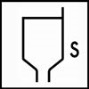 16-18 сек., DIN 4/20oC,Без разбавителя16-18 сек., DIN 4/20oC,Без разбавителя16-18 сек., DIN 4/20oC,Без разбавителяЖизнеспособность До 2 ч при 20oCДо 2 ч при 20oCДо 2 ч при 20oC Оборудование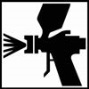 Размер сопла: HVLP, Trans Tech и RP      	1.3÷1.4 ммДавление на входе: 	                                   2.0 – 2.5 барРазмер сопла: HVLP, Trans Tech и RP      	1.3÷1.4 ммДавление на входе: 	                                   2.0 – 2.5 барРазмер сопла: HVLP, Trans Tech и RP      	1.3÷1.4 ммДавление на входе: 	                                   2.0 – 2.5 бар Нанесение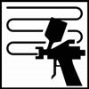 2 слоя общей толщиной до 50µm сухого слоя2 слоя общей толщиной до 50µm сухого слоя2 слоя общей толщиной до 50µm сухого слоя Выдержка 20⁰С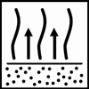 Между слоями 7 минутПеред сушкой 10 минутМежду слоями 7 минутПеред сушкой 10 минутМежду слоями 7 минутПеред сушкой 10 минут Сушка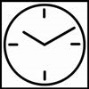 От пыли: 15 минутМонтажная прочность   20⁰С – 7 часов	                             60⁰С – 30 минутПолное высыхание      : 20⁰С – 18 часовТемпература ниже 20⁰С	 значительно увеличивает время отвержденияОт пыли: 15 минутМонтажная прочность   20⁰С – 7 часов	                             60⁰С – 30 минутПолное высыхание      : 20⁰С – 18 часовТемпература ниже 20⁰С	 значительно увеличивает время отвержденияОт пыли: 15 минутМонтажная прочность   20⁰С – 7 часов	                             60⁰С – 30 минутПолное высыхание      : 20⁰С – 18 часовТемпература ниже 20⁰С	 значительно увеличивает время отвержденияИК сушка короткие волны 60⁰С на поверхности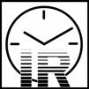 30 минут30 минут30 минутОбработка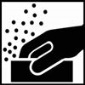 При необходимости полученное покрытие может быть отполировано после полного высыхания.При необходимости полученное покрытие может быть отполировано после полного высыхания.При необходимости полученное покрытие может быть отполировано после полного высыхания.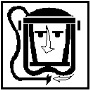 Техника безопасностиВо время работы с продуктами 2K необходимо использовать исправные средства индивидуальной защиты. Следует защищать глаза и дыхательные пути.Помещения должны хорошо проветриваться.Пистолеты и инструменты следует очищать сразу же после окончания работы.Во время работы с продуктами 2K необходимо использовать исправные средства индивидуальной защиты. Следует защищать глаза и дыхательные пути.Помещения должны хорошо проветриваться.Пистолеты и инструменты следует очищать сразу же после окончания работы.Во время работы с продуктами 2K необходимо использовать исправные средства индивидуальной защиты. Следует защищать глаза и дыхательные пути.Помещения должны хорошо проветриваться.Пистолеты и инструменты следует очищать сразу же после окончания работы.